3.3 VÝPOČET TEPELNÝCH ZTRÁT – OBÁLKOVÁ METODA                                                                                                               …………………………..,  T4ZADÁNÍ Vaším úlolem je vypočítat tepelné ztráty zjednodušeným způsobem pomocí OBÁLKOVÉ METODY. Jedná se o bytový dům s rovnou střechou.Pro výpočet je nutné znát vstupní data. Takže jdeme  na to.Vzorec včetně legendy:Q = (So . Uo . t + Sd . Ud . t + Ss . Us . t + Sp . Up . t + Sz . Uz . t) . pi (W)Legenda:So, Sd, Ss, Sp, Sz – plochy oken, dveří, střechy, podlahy, zdiva (čili plochy obalující budovu – obálka)Uo, Ud, Us, Up, Uz – součinitelé prostupu tepla oken, dveří, střechy, podlahy, zdiva (W.m-2.K-1)t – rozdíly teplot mezi vnitřním a vnějším prostředím (°C)pi – součinitel vyjadřující vliv přirážek a větrání, volí se v rozsahu 1,65 – 1,8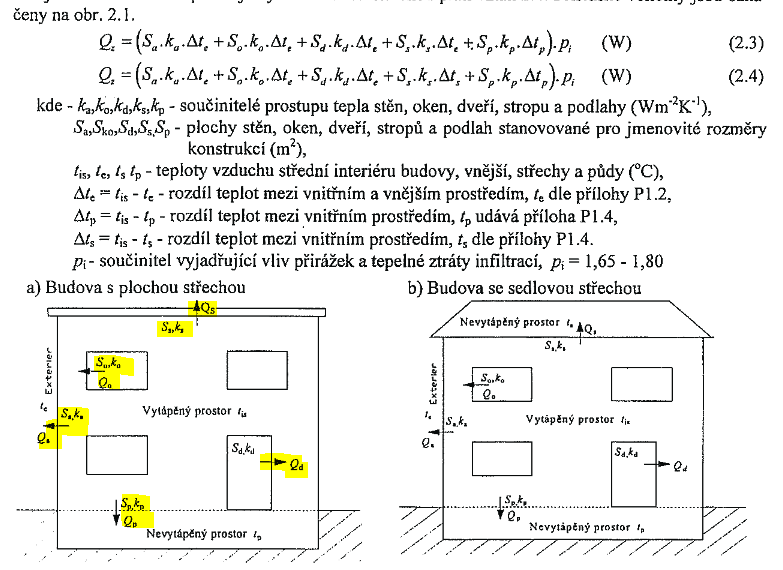 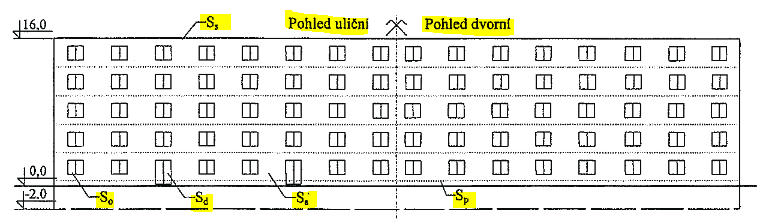 1. Vstupní dataa) teploty, výpočtová venkovní teplota te = -15°C, střední teplota v budově ti = 18°C, teplota podzemního nevytápěného podlaží tin = 0°C.b) délka budovy 40 + n ( AK 2m, FL 4m, JM 6m, PM 8m,  TPM 10m, JM 12m, DN 14m,  DP 16m, OP 18m, OS 20m, AS 22m, AT 24m, JV 26m, FV 28m, JV 30 m)c) výška budovy 16d) šířka budovy 10 me) počet oken 100 + n (AK 2, FL 4, JM 6, PM 8, TPM 10, JM 12, DN 14, DP 16, OP 18, OS 20, AS 22, AT 24, JV 26, FV 28, JV 30)velikost oken 1,5 x 1,5f) počet dveří 2 (velikost 2 x 2,3)g) Výpočet ploch: vzorec, dosazení, výsledek !!!!!! S střechy Ss = …………………  S podlahy Sp = ………………….  S oken = So = …………………. S dveří = Sd = …………………. S zdiva = Sz = …………………h) U oken, dveří, stěn, (v souladu Un dle 3. ročník VTP) nebo viz https://stavba.tzb-info.cz/tabulky-a-vypocty/136-normove-hodnoty-soucinitele-prostupu-tepla-un-20-jednotlivych-konstrukci-dle-csn-73-0540-2-2011-tepelna-ochrana-budov-cast-2-pozadavkyVycházejte z doporučených hodnot.U zdiva Uz = 0,3 [W/(m2·K)]U okna Uo = 1,2 [W/(m2·K)]U dveře Ud = 1,2 [W/(m2·K)]U střechy ploché Us = 0,16 [W/(m2·K)]U podlaha  Up = 0,3 [W/(m2·K)]h) součinitel na přirážky a větrání se volí v rozsahu (1,65-1,8), zvolte 1,65.2. Výpočet t Pro okna: t = ti – te = 18 – (15) = 33°CPro dveře : t = ti – te = 18 – (15) = 33°CPro střechu : t = ti – te = 18 – (15) = 33°CPro podlahu nad suterénem : t = ti – tin = 18 – 0 = 18°CPro zdivo : t = ti – te = 18 – (15) = 33°C3. Přehled vstupních hodnot.Vypracujte tabulku a dosaďte své hodnoty.Vzor tabulky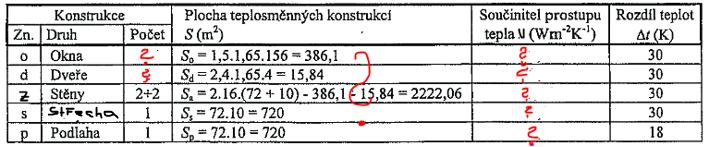 4. Tepelné ztráty - výpočet Q = (So . Uo . t + Sd . Ud . t + Ss . Us . t + Sp . Up . t + Sz . Uz . t) . pi (W)Vzor výpočtu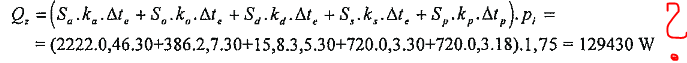 